				Objednávka vydaná č. OV – 10a/2021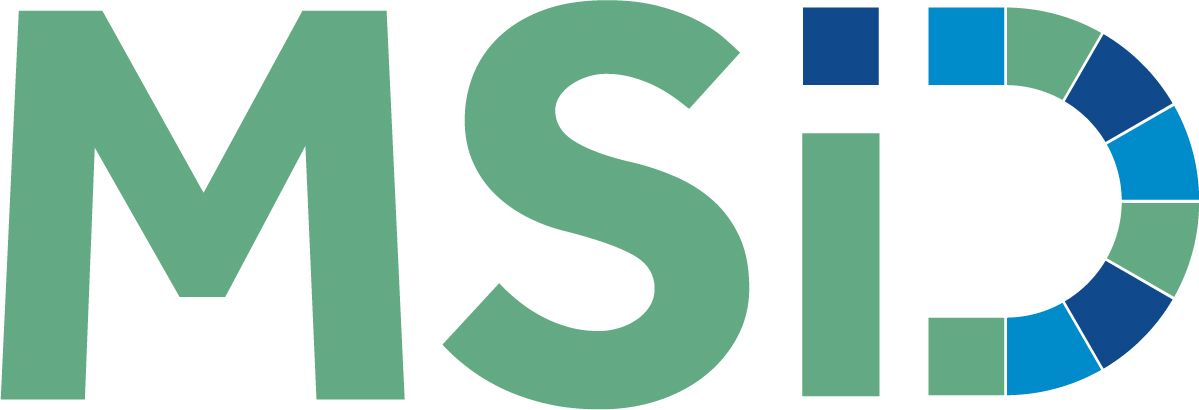 Odběratel:								Dodavatel:Moravskoslezské Investice a Development, a.s.		IT Prime s.r.o.Na Jízdárně 7/1245							Švabinského 1700/4702 00 Ostrava							702 00 Ostrava Česká republika							Česká republikaIČ:      47673168							IČ:      28566602DIČ:  CZ47673168							DIČ:  CZ28566602Odběratel je registrován pod spisovou značkou
oddíl B, vložka 609 ze dne 13. 05. 1993 u Krajského soudu v Ostravě.Datum vystavení dokladu: 10. 6. 2021Termín dodání:  31. 6. 2021Způsob úhrady: na bankovní účetPředmět zdanitelného plněníObjednávka  - IT techniky Celkem k úhradě bez DPH								515 150 KčNázev množství M.J.Cena za M.J. bez DPHcelkem  bez DPHElitebook - HP EliteBook 840 G71427 200380 800Zbook  - HP Zbook Firefly 14 G8130 50030 500monitor  HP U28 4K HDR – "28“ 118 80096 800WiFi Access Point Ubiquiti UniFi UAP-AC-LR 32 3507 050